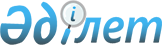 Алматы облысында меншікке немесе жер пайдалануға берілетін ауыл шаруашылығы мақсатындағы жер телімдерінің ең аз мөлшерлерін белгілеу туралыАлматы облыстық мәслихатының 2011 жылғы 14 қазандағы N 51-286 шешімі және Алматы облысы әкімдігінің 2011 жылғы 17 қазандағы N 212 қаулысы. Алматы облысының Әділет департаментінде 2011 жылы 25 қарашада 2080 тіркелді      РҚАО ескертпесі:

      Мәтінде авторлық орфография және пунктуация сақталған.

      Қазақстан Республикасының 2003 жылғы 20 маусымдағы Жер Кодексiнiң 50-бабының 5-тармағына, Қазақстан Республикасының 2001 жылғы 23 қаңтардағы "Қазақстан Республикасындағы жергiлiктi мемлекеттiк басқару және өзiн-өзi басқару туралы" Заңының 6-бабындағы 1-тармақтың 13) тармақшасына және 27-бабындағы 1-тармақтың 8) тармақшасына сәйкес облыс әкiмдiгi ҚАУЛЫ ЕТЕДI және облыстық мәслихат ШЕШIМ ҚАБЫЛДАДЫ:

       

1. Алматы облысында жергiлiктi жағдайларға және көрсетiлген жердi пайдалану ерекшелiктерiне байланысты меншiкке немесе жер пайдалануға берiлетiн ауыл шаруашылығы мақсатындағы жер учаскелерiнiң ең аз мөлшерi қосымшаға сәйкес белгiленсiн.

       

2. Осы бірлескен Алматы облыстық әкімдігінің қаулысы мен Алматы облыстық мәслихатының шешiмінің орындалуын бақылау жетекшілік ететін облыс әкімінің орынбасарына жүктелсін.

       

3. Осы бірлескен Алматы облыстық әкімдігінің қаулысы мен Алматы облыстық мәслихатының шешiмi алғаш ресми жарияланғаннан кейін күнтiзбелiк он күн өткен соң қолданысқа енгiзiледi.      Облыс әкімі                                А. Мұсаханов      Облыстық мәслихат

      сессиясының төрағасы                       Х. Баядилов      Облыстық мәслихаттың

      хатшысы                                    А.Сыдық

Алматы облыстық мәслихатының

2011 жылғы 14 қазандағы

N 51-286 бірлескен шешіміне

және Алматы облысы әкімдігінің

2011 жылғы 17 қазандағы N 212

"Алматы облысында меншiкке

немесе жер пайдалануға

берiлетiн ауыл шаруашылығы

мақсатындағы жер телімдерiнiң

ең аз мөлшерлерiн белгілеу

туралы" қаулысына

қосымша 

Алматы облысының жергiлiктi жағдайларға және көрсетiлген жердi

пайдалану ерекшелiктерiне байланысты меншiкке немесе жер

пайдалануға берiлетiн ауыл шаруашылығы мақсатындағы жер

учаскелерiнiң ең аз мөлшерлерi
					© 2012. Қазақстан Республикасы Әділет министрлігінің «Қазақстан Республикасының Заңнама және құқықтық ақпарат институты» ШЖҚ РМК
				(гектармен)(гектармен)(гектармен)(гектармен)(гектармен)Аудандар және

қалалар

атауларыЖеке меншік құқығымен немесе уақытша жер

пайдалану құқығымен берілетін ауыл шаруашылығы

мақсатындағы жер телімдерінің ең аз мөлшеріЖеке меншік құқығымен немесе уақытша жер

пайдалану құқығымен берілетін ауыл шаруашылығы

мақсатындағы жер телімдерінің ең аз мөлшеріЖеке меншік құқығымен немесе уақытша жер

пайдалану құқығымен берілетін ауыл шаруашылығы

мақсатындағы жер телімдерінің ең аз мөлшеріЖеке меншік құқығымен немесе уақытша жер

пайдалану құқығымен берілетін ауыл шаруашылығы

мақсатындағы жер телімдерінің ең аз мөлшеріАудандар және

қалалар

атауларышаруа (фермер)

қожалығын жүргiзу

үшiн

Қазақстан

Республикасының

азаматтарына

(ортақ үлестік меншік

(үлестік жер

пайдалану) құқығының

қатысушыларына

(мүшелеріне),

қолданылмайды)шаруа (фермер)

қожалығын жүргiзу

үшiн

Қазақстан

Республикасының

азаматтарына

(ортақ үлестік меншік

(үлестік жер

пайдалану) құқығының

қатысушыларына

(мүшелеріне),

қолданылмайды)Қазақстан

Республикасының

мемлекеттiк емес заңды

тұлғаларына және олардың

үлестес тұлғаларына

тауарлы ауыл шаруашылығы

өндiрiсiн жүргiзу үшiнҚазақстан

Республикасының

мемлекеттiк емес заңды

тұлғаларына және олардың

үлестес тұлғаларына

тауарлы ауыл шаруашылығы

өндiрiсiн жүргiзу үшiнАудандар және

қалалар

атауларыбарлығыоның iшiнде

суармалыбарлығыоның iшiнде

суармалыАқсу5,50,5340,5Алакөл24,711,124,711,1Балқаш5,515,51Еңбекшіқазақ10,50,510,50,5Ескелді34,120,534,120,5Жамбыл40,540,5Іле61,3561,35Қаратал60,560,5Қарасай20,521Көксу33,70,533,70,5Кербұлақ5,40,55,40,5Панфилов50,550,5Райымбек21,651,221,651,2Сарқан50,851Талғар81,2781,27Ұйғыр50,5505Қапшағай қаласы50,550,5Текелі қаласы2121Талдықорған қаласы15,81,215,81,2Аудандар және қалалар атауларыУақытша жер пайдалану құқығымен берілетін ауыл шаруашылығы мақсатындағы жер телімдерінің ең аз мөлшеріУақытша жер пайдалану құқығымен берілетін ауыл шаруашылығы мақсатындағы жер телімдерінің ең аз мөлшеріУақытша жер пайдалану құқығымен берілетін ауыл шаруашылығы мақсатындағы жер телімдерінің ең аз мөлшеріУақытша жер пайдалану құқығымен берілетін ауыл шаруашылығы мақсатындағы жер телімдерінің ең аз мөлшеріАудандар және қалалар атауларытауарлы ауыл шаруашылығы өндірісін жүргізу үшін шетелдіктерге және азаматтығы жоқ адамдарғатауарлы ауыл шаруашылығы өндірісін жүргізу үшін шетелдіктерге және азаматтығы жоқ адамдарғатауарлы ауыл шаруашылығы өндірісін жүргізу үшіншетелдік заңды тұлғаларғатауарлы ауыл шаруашылығы өндірісін жүргізу үшіншетелдік заңды тұлғаларғаАудандар және қалалар атауларыбарлығыоның iшiнде

суармалыбарлығыоның iшiнде

суармалыАқсу15,50,5341Алакөл24,711,124,711,1Балқаш5,515,51Еңбекшіқазақ10,50,510,50,5Ескелді34,120,534,120,5Жамбыл40,540,5Іле61,3561,35Қаратал60,560,5Қарасай20,520,5Көксу33,70,533,70,5Кербұлақ5,40,55,40,5Панфилов50,550,5Райымбек21,651,221,651,2Сарқан5151Талғар81,2781,27Ұйғыр50,5505Қапшағай қаласы50,550,5Текелі қаласы2121Талдықорған қаласы15,81,215,81,2